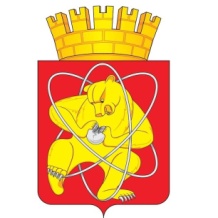 Городской округ «Закрытое административно – территориальное образование Железногорск Красноярского края»АДМИНИСТРАЦИЯ ЗАТО г. ЖЕЛЕЗНОГОРСКПОСТАНОВЛЕНИЕ22.01.2024                                                                                                                                   № 53г. ЖелезногорскОб отмене постановлений Администрации ЗАТО г. Железногорск В соответствии с частью 17 статьи 161 Жилищного кодекса Российской Федерации, постановлением Правительства Российской Федерации от 21.12.2018 № 1616 «Об утверждении Правил определения управляющей организации для управления многоквартирным домом, в отношении которого собственниками помещений в многоквартирном доме не выбран способ управления таким домом или выбранный способ управления не реализован, не определена управляющая организация, и о внесении изменений в некоторые акты Правительства Российской Федерации», в связи с заключением договора управления многоквартирным домом, руководствуясь Уставом ЗАТО Железногорск,  ПОСТАНОВЛЯЮ:1. Отменить постановление Администрации ЗАТО г. Железногорск от 06.10.2022 № 2066 «Об определении управляющей организации для управления многоквартирным домом, расположенным по адресу: Красноярский край, ЗАТО Железногорск, г. Железногорск, ул. Комсомольская, д. 20».2. Отменить постановление Администрации ЗАТО г. Железногорск от 15.02.2023 № 280 "О внесении изменений в постановление Администрации ЗАТО г. Железногорск от 06.10.2022 № 2066 «Об определении управляющей организации для управления многоквартирным домом, расположенным по адресу: Красноярский край, ЗАТО Железногорск, г. Железногорск, ул. Комсомольская, д. 20»".3. Отменить постановление Администрации ЗАТО г. Железногорск от 09.10.2023 № 2043 «Об определении управляющей организации для управления многоквартирным домом, расположенным по адресу: Красноярский край, ЗАТО Железногорск, г. Железногорск, ул. Комсомольская, д. 20».4. Отменить постановление Администрации ЗАТО г. Железногорск от 21.02.2023 № 318 «Об определении управляющей организации для управления многоквартирным домом, расположенным по адресу: Красноярский край, ЗАТО Железногорск, п. Подгорный, ул. Строительная, д. 27».5. Отменить постановление Администрации ЗАТО г. Железногорск от 09.09.2022 № 1843 «Об определении управляющей организации для управления многоквартирным домом, расположенным по адресу: Красноярский край, ЗАТО Железногорск, г. Железногорск, ул. Комсомольская, д. 16».6. Отменить постановление Администрации ЗАТО г. Железногорск от 15.02.2023 № 271 "О внесении изменений в постановление Администрации ЗАТО г. Железногорск от 09.09.2022 № 1843 «Об определении управляющей организации для управления многоквартирным домом, расположенным по адресу: Красноярский край, ЗАТО Железногорск, г. Железногорск,                               ул. Комсомольская, д. 16»".7. Отменить постановление Администрации ЗАТО г. Железногорск от 06.09.2023 № 1841 «Об определении управляющей организации для управления многоквартирным домом, расположенным по адресу: Красноярский край, ЗАТО Железногорск, г. Железногорск, ул. Комсомольская, д. 16».8. Отменить постановление Администрации ЗАТО г. Железногорск от 09.09.2022 № 1842 «Об определении управляющей организации для управления многоквартирным домом, расположенным по адресу: Красноярский край, ЗАТО Железногорск, г. Железногорск, ул. Комсомольская, д. 18».9. Отменить постановление Администрации ЗАТО г. Железногорск от 15.02.2023 № 279 "О внесении изменений в постановление Администрации ЗАТО г. Железногорск от 09.09.2022 № 1842 «Об определении управляющей организации для управления многоквартирным домом, расположенным по адресу: Красноярский край, ЗАТО Железногорск, г. Железногорск,                              ул. Комсомольская, д. 18»".10. Отменить постановление Администрации ЗАТО г. Железногорск от 06.09.2023 № 1840 «Об определении управляющей организации для управления многоквартирным домом, расположенным по адресу: Красноярский край, ЗАТО Железногорск, г. Железногорск, ул. Комсомольская, д. 18».11. Отменить постановление Администрации ЗАТО г. Железногорск от 25.06.2019 № 1303 «Об определении управляющей организации для управления многоквартирным домом, расположенным по адресу: Красноярский край, ЗАТО Железногорск, г. Железногорск, ул. Комсомольская, д. 11А».12. Отменить постановление Администрации ЗАТО г. Железногорск от 12.08.2022 № 1578 «Об определении управляющей организации для управления многоквартирным домом, расположенным по адресу: Красноярский край, ЗАТО Железногорск, г. Железногорск, ул. Комсомольская, д. 11А».13. Отменить постановление Администрации ЗАТО г. Железногорск от 15.02.2023 № 281 " О внесении изменений в постановление Администрации ЗАТО г. Железногорск от 12.08.2022 № 1578 «Об определении управляющей организации для управления многоквартирным домом, расположенном по адресу: Красноярский край, ЗАТО Железногорск, г. Железногорск,                             ул. Комсомольская, д. 11А»".14. Отменить постановление Администрации ЗАТО г. Железногорск от 03.08.2023 № 1524 «Об определении управляющей организации для управления многоквартирным домом, расположенным по адресу: Красноярский край, ЗАТО Железногорск, г. Железногорск, ул. Комсомольская, д. 11А».15. Отменить постановление Администрации ЗАТО г. Железногорск от 05.12.2019 № 2464 "О внесении изменений в постановление Администрации ЗАТО г. Железногорск от 25.06.2019 № 1303 «Об определении управляющей организации для управления многоквартирным домом, расположенном по адресу: Красноярский край, ЗАТО Железногорск, г. Железногорск,                       ул. Комсомольская, д. 11А»".16. Отменить постановление Администрации ЗАТО г. Железногорск от 22.02.2023 № 338 «Об определении управляющей организации для управления многоквартирным домом, расположенным по адресу: Красноярский край, ЗАТО Железногорск, г. Железногорск, ул. Свердлова, д. 72».17. Отделу управления проектами и документационного, организационного обеспечения деятельности Администрации ЗАТО                             г. Железногорск (В.Г. Винокурова) довести настоящее постановление до сведения населения через газету «Город и горожане».18. Отделу общественных связей Администрации ЗАТО г. Железногорск (И.С. Архипова) настоящее постановление на официальном сайте Администрации ЗАТО г. Железногорск в информационно-телекоммуникационной сети «Интернет».19. Контроль над исполнением настоящего постановления возложить на первого заместителя Главы ЗАТО г. Железногорск по вопросам жилищно-коммунального хозяйства Р.И. Вычужанина.20. Настоящее постановление вступает в силу после его официального опубликования.Глава ЗАТО г. Железногорск                                                         Д.М. Чернятин